Abraxas School of Ohio 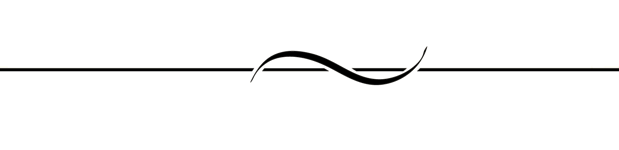 Course Catalog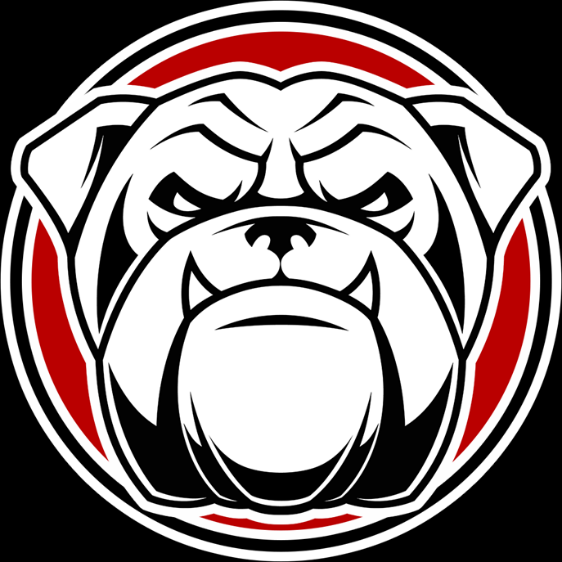 Table of ContentsEnglish Course Descriptions…………………………………………………………………………………………………….2Math Course Descriptions……………………………………………………………………………………………………….5Social Studies Course Descriptions………………………………………………………………………………………….10Science Course Descriptions…………………………………………………………………………………………………...13Elective Course Descriptions…………………………………………………………………………………………………..15Special Notes and Disclaimers……………………………………………………………………………………………..….24 English Course DescriptionsIntegrated English:Integrated English (9-12) is a multi-grade level English class following the Ohio Department of Education's Extended Standards for English Language Arts. The class utilizes technology and tiered instructional strategies to meet the needs of all students in the classroom. By the end of the course, the students will be able to (1) identify key ideas and details of literary and informational texts; (2) identify text type and purpose; (3) acquire foundational reading skills (4) appropriately use the conventions (and mechanics) of standard English in speech and in writing; and (5) develop and publish quality written essays.English 7/8: English 7/8 coursework addresses Ohio's Standards for English Language Arts at the middle school level. Students read a variety of literature and informational texts citing evidence that supports an analysis of the text in addition to making inferences. Students determine themes and central ideas while providing objective summaries. Differences in points of view are also analyzed. Students work through the writing process as they examine a topic and convey ideas, concepts, and information when writing persuasive, informative/explanatory, and narrative pieces. Students learn to strengthen writing through planning, revising, editing, rewriting, or trying a new approach. Students are expected to engage in collaborative discussions while analyzing the purpose of information presented in diverse media and formats. Lastly, students use knowledge of language and its conventions when writing, speaking, reading, or listening while also acquiring and accurately using grade-appropriate academic words and phrases. English 9/10: English 9/10 develops student competency in English usage and mechanics, oral and written communication, and classical and contemporary literature. Students will encounter various genres of literary and informational texts and several styles of writing, with a common core emphasis placed on nonfiction texts as well as evidence-based writing. Basic grammar skills are practiced in student writings. Students will use analytical and critical thinking skills while examining the various literary forms. Students will also be encouraged and expected to integrate technology into several project-based learning assignments in order to practice solving real world problems.English 11/12:English 11/12 continue to develop students' writing skills, emphasizing clear, logical writing patterns, word choice, and usage, as students write essays and begin to learn the techniques of writing research papers. Students continue to read works of literature, which often form the backbone of the writing assignments. Reading comprehension and writing techniques will build upon previous English classes and will focus on blending composition and literature into a cohesive whole as students write critical and comparative analyses of selected literature while continuing to develop and strengthen their skills. Students primarily write multi-paragraph essays and write one or more major research papers.Math Course DescriptionsIntegrated Math:Integrated Math (9-12) is a hybrid math course that allows students to progress UP (vertically) and ACROSS (horizontally) the curriculum by following the Ohio Department of Education's Extended Standards for Mathematics. The course utilizes technology to get students ready for the 21st century learning; implements project-based activities to encourage critical thinking skills and real-world application of math concepts; and supports acquisition of basic math skills required to efficiently progress across the math curriculum. By the end of the course, the students will be able to, at minimum, understand and perform basic math calculation concepts through repeated, integrated, guided, and independent practice.7/8 Math:The course begins with a unit on input-output relationships that builds a foundation for learning about functions. Students make connections between verbal, numeric, algebraic, and graphical representations of relations and apply this knowledge to create linear functions that can be used to model and solve mathematical and real-world problems. Technology is used to build deeper connections among representations. Students focus on formulating expressions and equations, including modeling an association in bivariate data with a linear equation, and writing and solving linear equations and systems of linear equations. Students develop a deeper understanding of how translations, rotations, reflections, and dilations of distances and angles affect congruency and similarity. Students develop rules of exponents and use them to simplify exponential expressions. Students extend rules of exponents as they perform operations with numbers in scientific notation. Estimating and comparing square roots of non-perfect squares to perfect squares exposes students to irrational numbers and lays the foundation for applications such as the Pythagorean theorem, distance, and volume. At completion of the course, students should be able to:Know that there are numbers that are not rational and approximate them by rational numbers.Work with radicals and integer exponents.Understand the connections between proportional relationships, lines, and linear equations.Analyze and solve linear equations and pairs of simultaneous linear equations.Define, evaluate, and compare functions.Use functions to model relationships between quantities.Understand congruence and similarity using physical models, transparencies, or geometry software.Understand and apply the Pythagorean Theorem.Test Prep Math:This course is an introduction to basic algebra concepts and a review of arithmetic algorithms. The course emphasizes the concepts necessary to be successful in Algebra I and II. The course helps students develop good mathematical study skills and learning strategies. Students will explore algebraic expressions and integers, solve one-step equations and inequalities, decimals and equations, factors, fractions, exponents, operations with fractions, ratios, proportions, percentages, linear functions and graphing, spatial thinking, area and volume, right triangles in Algebra, data analysis and probability, and nonlinear functions and polynomials. Students will also analyze two- and three-dimensional space and figures using distance, angle, similarity, and congruence, and understanding and applying the Pythagorean Theorem.Algebra I:This course is a traditional College Preparatory Algebra I course. This first level of Algebra introduces the structure for all further mathematical study. There is a strong focus on the main rules and properties that form the foundation of the real number system. The rules and properties learned develop a student’s skill in the following content: variables, order of operations, expressions, equations, real numbers, solving linear equations, problem solving, relations and functions, analyzing linear equations, solving linear inequalities, solving systems of linear equations and inequalities, polynomials, factoring, quadratic and exponential functions, radical expressions, rational expressions and equations, and data analysis.  Students will be able to identify variables, use the order of operations, simplify expressions, solve equations with variables, solve linear equations, solve systems of equations, factor quadratics, understand the number system, solve inequalities, and analyze data.Geometry:This standard first course in geometry covers the required concepts of Euclidean geometry including definitions, postulates, and theorems.  Areas of study include angles, parallel lines, congruent and similar triangles, rectilinear figures, polygons, circles and arc, and the Pythagorean Theorem.  Special topics covered include coordinate and spatial geometry, introductory trigonometry, and constructions and loci.  In addition to including problems which serve to review algebra, the process of “proving” theorems is introduced. Students will gain skills that allow them to:Make sense of problems and persevere in solving them.Reason abstractly and quantitatively.Construct viable arguments and critique the reasoning of others.Model with mathematics.Use appropriate tools strategically.Attend to precision.Look for and make use of structure.Express regularity in repeated reasoning. Algebra II:This course focuses on functions, polynomials, periodic phenomena, and collecting and analyzing data. The course begins with a review of linear and quadratic functions to solidify a foundation for learning these new functions. Students make connections between verbal, numeric, algebraic, and graphical representations of functions and apply this knowledge as they create equations and inequalities that can be used to model and solve mathematical and real-world problems. As students refine and expand their algebraic skills, they will draw analogies among the operations and field properties of real numbers and those of complex numbers and algebraic expressions. Mathematical practices and habits of mind are embedded throughout the course, as students solve novel problems, reason abstractly, and think critically. At completion of the course, students should be able to:Interpret the structure of expressions.Write expressions in equivalent forms to solve problems.Perform arithmetic operations on polynomials.Understand the relationship between zeros and factors of polynomials.Use polynomial identities to solve problems.Rewrite rational expressions.Create equations that describe numbers or relationships.Understand solving equations as a process of reasoning and explain the reasoning.Solve equations and inequalities in one variable.Solve systems of equations.Represent and solve equations and inequalities graphically.Advanced Math:	NCAAWith an emphasis on function families and their representations, Advanced Math is a thoughtful introduction to advanced studies leading to calculus. The course briefly reviews linear equations, inequalities, and systems and moves purposefully into the study of functions. Students then discover the nature of graphs and deepen their understanding of polynomial, rational, exponential, and logarithmic functions. Scaffolding rigorous content with clear instruction, the course leads students through an advanced study of trigonometric functions, matrices, and vectors. The course concludes with a short study of probability and statistics. At completion of the course, students should be able to:Understand the concept of a function and use function notation.Interpret functions that arise in applications in terms of the context.Analyze functions using different representations.Build a function that models a relationship between two quantities.Build new functions from existing functions.Perform arithmetic operations on polynomials.Understand the relationship between zeros and factors of polynomials.Use polynomial identities to solve problems.Rewrite rational expressions.Extend the domain of trigonometric functions using the unit circle.Define trigonometric ratios, and solve problems involving right triangles.Apply trigonometry to general triangles.Summarize, represent, and interpret data on a single count or measurement variable.Summarize, represent, and interpret data on two categorical and quantitative variablesInterpret linear models.Social Studies Course Descriptions7/8 Social StudiesThis course is an integrated study of world history, beginning with ancient Greece and continuing through global exploration. All four social studies strands (History, Geography, Government, and Economics) are used to illustrate how historic events are shaped by geographic, social, cultural, economic, and political factors. Students develop their understanding of how ideas and events from the past have shaped the world today. Students will be expected to read documents and historical readings, analyze different points of view, develop presentation skills, interpret maps and drawings, and write about historic people and events.American History:This course examines the history of the United States of America from 1877 to the present. The federal republic has withstood challenges to its national security and expanded the rights and roles of its citizens. The episodes of its past have shaped the nature of the country today and prepared it to attend to the challenges of tomorrow. Understanding how these events came to pass and their meaning for today’s citizens is the purpose of this course. The concepts of historical thinking introduced in earlier grades continue to build with students locating and analyzing primary and secondary sources from multiple perspectives to draw conclusions. Students will refine their ability to read for comprehension and critical analysis; summarize, categorize, compare, and evaluate information; write clearly and convincingly; express facts and opinions orally; and use technology appropriately to present information.Modern World History:This course examines world events from 1600 to the present. It explores the impact of the democratic and industrial revolutions, the forces that led to world domination by European powers, the wars that changed empires, the ideas that led to independence movements and the effects of global interdependence. The concepts of historical thinking introduced in earlier grades continue to build with students locating and analyzing primary and secondary sources from multiple perspectives to draw conclusions. Students will use a variety of resources to complete the study of United States History. These resources include the textbook, activities within the textbook, live lessons with class discussion, and historical film integration. Assessment of student learning occurs through multiple choice unit exams.American Government:Students examine the Founding Documents, which form the basis for the United States of America and how the American people govern themselves at national, state and, local levels of government. To increase comprehension, students will read and analyze relevant primary and secondary source documents and incorporate these ideas into the assigned material. This class will develop student’s abilities to investigate the modern media and its impact on public opinion while also facilitating the examination of concepts of civil rights/civil liberties and their impact on American society. Students may also impact issues addressed by governments through service learning and senior projects.Economics:This course explores the fundamentals that guide individuals and nations as they make choices about how to use limited resources to satisfy their wants. More specifically, it examines the ability of individuals to use knowledge and skills to manage limited financial resources effectively for a lifetime of financial security. The course will also study the law of supply and demand, forms of business, labor unions, government finances and influence on the economy, money and prices, inflation and deflation cycles. The course relates history and politics to the study of economics and will prepare students to develop an economic way of thinking, to understand the nature of, changes in, and elasticity of supply and demand, to explain how markets are competitive, and how they are regulated, as well as how to identify and differentiate the types of business organizations that exist.Science Course Descriptions7/8 Science:This course enables students to develop skills that focus on understanding Earth and Space science systems. Students will use scientific processes, protocols, and tools, including inquiry, to build understanding of Earth’s structure and place in the Solar System, atmospheric processes, and composition of matter. Critical thinking, collaboration, accuracy, and communication skills will be practiced as students extend their scientific literacy. Instructional practices will incorporate integration of diversity awareness including appreciation of all cultures and their important contributions to our society. The appropriate use of technology is an integral part of this course.Physical Science:Physical Science consists of two semester course offerings: Physical Science I and Physical Science II. Both courses align with Ohio’s Learning Standards and Model Curriculum for Science. Students in Physical Science I will learn and apply knowledge of basic chemistry, properties of matter, atomic structure, chemical bonds, chemical reactions, and nuclear chemistry through projects, tests, and varied assessments. Students in Physical Science II will learn basic physics, studying energy, forces, motion, waves, electricity, and the universe by applying knowledge through teacher-led labs and student-created projects. Biology:This course allows students to learn that Biology is the study of life, from microbes to mammals and fungi to flowering plants. Biology examines the details of the cell and the intricacies of the human body, from life processes too small to be seen with the most powerful microscope to life events too grand to be viewed over a century. Students will be challenged to develop scientific thinking, reading, writing, and numeracy skills throughout the course. Class time will be spent fostering skills needed for group discussion, collaboration, and technology integration. Chemistry:This course’s curriculum provides the foundation courses for chemistry, engineering, earth and planetary science or physics. Studies in the physical sciences also lead to life science programs such as medicine, dentistry, physical therapy and pharmacy, as well as astronomy, meteorology, geology, and environmental chemistry. The course will give students a deeper understanding of the scientific processes and the interconnections among the sciences, technology, society, and the environment. This class will integrate reading and studying strategies to help students become more effective readers, learners, and thinkers.Elective Course DescriptionsArt:Abraxas Art is essential in developing the whole child by developing skills from specific learning domains such as: Foundational Knowledge & Skills, Leadership and Reasoning, and Social Emotional Learning standards. Emphasis is placed on understanding the Elements of Art and Principles of Design as a basis for composition. Students will explore a variety of artists, art processes and materials such as drawing, painting, printmaking, two & three-dimensional design, and digital art. Student artwork will reflect aesthetics & cultural and historical contexts.Career Connections:Career Connections facilitates the learning of 11th/12th grade students through research of education, careers, and trades. Students will research and complete college/career readiness projects to help identify future goals, while also learning terminology and formats used on Resumes, Cover Letters, and Job Applications. Students will work to set goals and develop plans of action upon leaving high school while also gaining the skills needed to improve communication, identify leadership qualities, and collaborate with colleagues. Students will assess their own personal strengths and weaknesses as they relate to career decisions while also developing strategies to make effective transitions from school to work. Career Connections will provide real-world documents and resources for students to take with them after graduation. Civil Rights:This course is centrally focused on African Americans’ struggle for freedom during the 20th century in the United States, with a particular focus on the “long civil rights movement” era, from the 1930s through the 1970s; it will include some attention to movements among other marginalized ethnic/racial groups and their relationships to the African American struggle and will attend to the ways in which gender, class, and sexuality shaped race relations and activist campaigns. Students will explore the structure and manifestations of racial inequality in the United States; the broad historical forces that shaped opportunities and constraints for freedom struggles; the movement’s various philosophies, strategies, demands, and tactics; activism and ideologies of the movement’s allies and opponents; interactions between the black freedom movement and other movements challenging exclusion and discrimination; and the legacies of the movement. Students will explore these issues through reading in primary and secondary sources; viewing films and film clips; participating in interactive lectures and active course discussion and debates.English Essentials I and II:     GEDStudents will focus on reading and the study of literature, reading informational text, writing, and language study, which includes word knowledge and grammar skills. Topics are presented in ways that Writing assignments include narrative, expository, and persuasive/argumentative modes and emphasize the use of and details and reasoning to support ideas. Vocabulary development instruction is integrated into literature and informational text lessons. The English/Language Arts curriculum is tailored to challenge and encourage students to grow in their breadth of knowledge, skills in finding and applying information, and in honing the ability to think, write, and speak clearly. Film Study:This course is designed to teach the Social-Emotional Standards through film and novel study. Topics of study include, but are not limited to: Grieving, Teamwork, Redemption, Peer Pressure, and Self-Esteem. Students will view a film/read a novel and discuss the specific topic in relation to the film/novel as well as in relation to themselves. Analytical thinking will be highlighted in this course through the lens of class discussion, film/novel-related comprehension activities, and academic writing to task. Students will leave this course with a better understanding of their social-emotional needs through the ability to share and connect with others in a community-style setting. Financial Literacy:This course is specifically designed for high school students to understand the importance of the financial world, including planning and managing money wisely. Areas of study taught through application in personal finance include sources of income, budgeting, banking, consumer credit, credit laws and rights, personal bankruptcy, insurance, spending, taxes, investment strategies, savings accounts, mutual funds and the stock market, buying a vehicle, and living independently. Based on the hands-on skills and knowledge applied in this course, students will learn how to manage spending to meet financial goals and minimize the impact of financial obstacles. Students will develop skills to help them control personal credit and debt, boost personal earning capability, put personal assets to work in order to build wealth, use financial services in a sensible and wary manner, and protect personal property, financial resources, and personal information. Various forms of technologies and internet research will be highlighted to expose students to the resources available when managing personal financial goals.Fundamentals of Business ManagementFundamentals of Business Management is an introductory multi-grade level course focusing on basic business concepts & foundational entrepreneurship skills based on Ohio's Business and Administrative Services Career Field Technical Content Standards introducing common competencies for: management; entrepreneurship; accounting; marketing; and legal entities (business law). At the end of the term the students will be able to differentiate the most common form of business entities - focusing on sole proprietorship and partnership; will have basic knowledge of the requirements needed to start their own business from business registration to creating a simple Business Plan Outline; will understand basic accounting and marketing concepts through online business simulation gameplay; and understand leadership and management skills including social responsibility and business etiquette.Fundamentals of Computer Science:Fundamentals of Computer Science is a project-based, basic programming course using Block Programming by Scratch. The course covers core concepts necessary to learn and develop simple computer games and programs following Code.org’s curriculum and using MIT Media Lab’s Scratch. The students will use and understand programming concepts such as: sequencing, loops & for loops, conditionals, functions, and variables through authentic learning experiences creating programs and games.Health:This course emphasizes physical, social and emotional health. The ability to recognize, improve and maintain a healthful condition is critical to full and independent participation in society. This course prepares students to make sound, consistent and accurate decisions to contribute to overall health and well-being. The topics covered include but are not limited to mental health, social health, human development, nutrition, personal health and physical fitness, substance abuse, communicable and chronic disease prevention, community health and safety, and health skills. This course meets the graduation requirement for one semester of health education. Health offered in a traditional learning environment. Students will meet with an instructor each day at a specific time in a high school classroomHerpetology: In this 10-week elective course, students explore the branch of zoology concerned with reptiles and amphibians. Students learn the benefits Herpetology offers to humanity through studying the role of amphibians and reptiles in global ecology. Specific topics of study include biodiversity, ecosystems, predator-prey relationships, life cycles & reproduction, species adaptations & defense mechanisms, ecological niches, climate change & species' sensitivity to environmental changes, the impact of invasive species on native wildlife, species identification, and medicinal uses of toxins and venoms in treating diseases. In addition, students learn about protecting vulnerable, threatened, and endangered species that could one-day face extinction while exploring careers in the field of Herpetology such as lab research, field studies & survey, zoo & museum staff, and teaching.Holocaust:Holocaust education requires a comprehensive study of not only times, dates, and places, but also the motivation and ideology that allowed these events to occur. In this course, students will study the history of anti-Semitism; the rise of the Nazi party; and the Holocaust, from its beginnings through liberation and the aftermath of the tragedy. The study of the Holocaust is a multi-disciplinary one, integrating world history, geography, American history, and civics. Through this in-depth, study of the Holocaust, students will gain an understanding of the ramifications of prejudice and indifference, the potential for government supported terror, and they will get glimpses of kindness and humanity in the worst of times. Students will explore these issues through reading in primary and secondary sources; viewing films and film clips; participating in interactive lectures and active course discussion and debates.Life SkillsThis course is designed to increase students’ knowledge of and ability in using the skills necessary for everyday living. Life Skills emphasizes defining personal values, goal setting and planning, and solving problems. Instructional material focuses on dealing with media and peer pressure, communication and relationships, working with others, avoiding and/or resolving conflict, decision making, wellness and personal safety, aspects of good citizenship, environmental awareness, and how students can contribute to their own community. Students will also receive instruction in cooking, car maintenance, finances and budgeting, safe food handling, basic first aid, and will receive CPR/First Aid certification as well as a ServSafe Certification by the end of the course.Math Essentials I and II:   GEDStudents will solve linear equations for one variable. Students will become familiar with various forms of linear and simple exponential expressions. Students will define, evaluate, and compare functions.  Students will learn to solve linear equations in one variable and apply graphical methods to analyze and solve equations with two variables. Students will develop an understanding of statistical problem solving. Students will create scatterplots and recognize trends in data. Students will be able to draw triangles based on given measurements. Using the Pythagorean Theorem students will use a rectangular coordinate system to verify geometric relationships. Students will prove and apply basic theorems about circles. Multimedia:Multimedia combines the basics of Journalism and Photography into one interactive, hands-on course. Students will learn, apply, and demonstrate writing skills in relation to Journalism, by following the specific Pyramid Scheme and 5 W’s writing format. Students will read and investigate articles for bias and yellow journalism by analyzing and identifying specific techniques. Students will also conduct interviews and use online tools such as, Google Docs, Newsela, and CommonLit, to research topics for article assignments. Students will learn, apply, and demonstrate basic photography skills by manipulating camera settings to get certain desired effects in a variety of situations. Students will also learn and demonstrate basic videography skills by creating commercials with various digital media applications to meet 21st Century Learning Standards.Music Appreciation:Music Appreciation combines a curriculum based on the history of popular music dating from the 1950s through to today’s hip-hop and RAP genres and the class developing, rehearsing for, and performing 2 music programs during the semester.  The first program is a holiday event in which parameters for music selection is provided, the students then decide what 7 – 9 pieces of music will be performed, including original songs, then rehearse and perform in front of their peers.  The second project consists of a talent show where the students, those that choose to participate, will be judged based on a set of criteria by five judges for their performances.Mythology:This course focuses on the many myths and legends woven into cultures around the world, with a specific focus on Greek and Roman mythology. Starting with an overview of mythology and the many kinds of folklore, the student will journey with ancient heroes as they slay dragons and outwit the gods, follow fearless warrior women into battle and watch as clever animals outwit those stronger than themselves. They will explore the universality and social significance of myths and folklore and see how they are still used to shape society today. The course will include a film study component in order to explore different theories of the cultural meanings and functions of myths while introducing various ways in which the world interprets and experiences mythologies and folklore. Science Essentials I & II:    GEDThis course introduces students to key concepts and theories that provide a foundation for further study in other sciences and advanced science disciplines. The course starts with the study of Physical Science, which comprises the systematic study of the physical world as it relates to fundamental concepts about matter, energy, and motion. A unified understanding of phenomena in physical, living, Earth, and space systems is the culmination of all previously learned concepts related to chemistry, physics, and Earth, and space science. The science curriculum is tailored to challenge and encourage students to grow in their breadth of knowledge, skills in finding and applying information, and in honing the ability to think, write, and speak clearly.Social Studies Essentials I and II:   GEDThis course examines the history of the United State of American from 1877 to present. It explores the rights and roles of its citizens. It explores how the past has shaped the nature of the country today and how we have prepared to face the challenges of tomorrow. Understanding how these events came to pass and their meaning for today’s citizens is the purpose of this course. Students examine the Founding Documents, which form the basis for the United States of America and how the American people govern themselves at national, state and local levels of government. The social studies curriculum is tailored to challenge and encourage students to grow in their breadth of knowledge, skills in finding and applying information, and in honing the ability to think, write, and speak clearly. Personal Development:Personal development is a course designed to combine social-emotional learning standards while also building skills towards independent living. This course focuses on teaching social skills; Emotional Regulation, which teaches youth a variety of ways to manage their anger and other emotions; and Moral Education, which helps youth develop a higher level of moral reasoning. Using repetitive learning techniques, students develop skills to control anger and use more appropriate behaviors. In addition, guided group discussion is used to correct antisocial thinking that leads to problem situations. Students will also have the opportunity to research the expenses of finding a place to live, choosing insurance companies, furnishing an apartment or home, buying a new car and more. This course will also explore maintaining checking and savings accounts, paying taxes and keeping a budget7/8 Physical Education:This course is an introductory physical education class. Students will learn and apply components of health-related fitness and physiology. Students will learn and participate in a variety of individual and team sports. Fitness activities will include cardiovascular conditioning and resistance training, along with individual fitness assessments.  Team sports include dodge ball, volleyball, basketball, kick ball, and whiffle ball, while individual assessments are based on pushups, sit-ups, and a mile run.Physical Education:Physical Education provides an overview of fitness concepts, the effects of exercise on an individual and explores training programs specific to achieving optimal physical and mental health.  This course includes a broad series of lessons and activities that offer a variety of modalities for ultimate student engagement and content retention. This course also offers the opportunity to become knowledgeable and participate in a variety of activities which are fitness based. Each unit contains a series of lessons that include introduction of content, virtual demonstration of that content, and repeated opportunity to practice that content, along with a quiz per lesson. Units of instruction include field sports, volleyball, basketball, personal fitness, and introduction to a fitness center's cardio and strength training machines and stations. Students will learn the skills which are necessary to become lifelong participants in physical activity. Public Speaking:Students are introduced to public speaking as an important component of their academic, work, and social lives. They study public speaking occasions and develop skills as fair and critical listeners, or consumers, of spoken information and persuasion. Students study types of speeches (informative, persuasive, dramatic, and special occasion), read and listen to models of speeches, and prepare and present their own speeches to diverse audiences. Students learn to choose speaking topics and adapt them for specific audiences, to research and support their ideas, and to benefit from listener feedback. They study how to incorporate well-designed visual and multimedia aids in presentations and how to maintain a credible presence in the digital world. Students also learn about the ethics of public speaking and about techniques for managing communication anxiety.Special Notes & DisclaimersGRADUATION REQUIREMENTS Students must earn a cumulative passing score of 18 points, using seven end-of-course state tests. To ensure students are well rounded, they must earn a minimum of four points in Math, four points in English and six points across Science and Social Studies. For additional information please visit education.ohio.gov End-of-course exams are: ● Math: Algebra I, Geometry • Science: Biology • Social Science: American History and American Government • English Language Arts: English I and English II CREDIT REQUIREMENTS English 				4 Credits 			Math 					4 Credits1 Science 				3 Credits2 Social Studies 				3 Credits3 Physical Education 			½ Credit Health 					½ Credit Electives 				6 Credits4 1Mathematics units include 1 unit of Algebra II and one course higher than Algebra II. 2Science units must include 1 unit of Physical Science, 1 unit of Life Science, and 1 unit of advanced study in one or more of the following sciences: Chemistry, Physics, or other Physical Science; Advanced Biology, Botany/Ecology, Anatomy and Physiology, or other Life Sciences; Astronomy, Physical Geology, or other Earth and Space Science; or Forensic Science. 3Social Studies must include 1 unit of American history (heritage), 1 unit of World History, and 1 unit of American government. 4Electives units must include one or any combination of Foreign Language, Fine Arts, Business, Career-Technical Education, Family and Consumer Sciences, Technology, Agricultural Education or English, Language Arts, Mathematics, Science or Social Studies courses not otherwise required…All students must earn at least ½ credit in Economics and Financial Literacy during grades 9-12 and must complete at least two semesters of Fine Arts taken any time in grades 7-12. Students following a career-technical pathway are exempt from the Fine Arts requirement.ELIGIBILITY CENTER AND ATHLETIC SCHOLARSHIP/ELIGIBILITY INFORMATIONA central clearinghouse will certify your athletic eligibility for Division I and II. If you intend to participate in Division I or II athletics as a college freshman, you must register and be certified by the NCAA Initial Eligibility Clearinghouse. The criteria used to determine your eligibility by the NCAA involves your grade point average, the courses you take in high school, and your scores on either the ACT or the SAT. It is important that you get a copy of these NCAA Clearinghouse rules as a freshman if you have any desire of participating in sports at the Division I or II level in college. It is the individual student’s responsibility to makesure he/she is taking courses that the NCAA accept as core courses. Approved courses are designated with NCAA beside the course name. You may register online at www.EligibilityCenter.org This guide will provide up to date requirements for eligibility concerning core courses, ACT/SAT and Grade Point Average.NAIA Athletic Scholarship/Eligibility InformationTo be eligible to receive a scholarship from and/or be eligible for intercollegiate competition at an NAIA Institution, a student-athlete must meet any two of the following three criteria:Attain a composite score of at least 18 on the ACT or an SAT score of 740.**The ACT and SAT scores must be on a single test. The best scores from more than one test cannot be combined as they can in determining NCAA eligibility.Attain an overall 2.0 GPA for ALL COURSES taken in high school.Graduate in the top one-half of your senior classGED Prep CoursesCourses noted with GED beside the course name are used as GED preparation courses. These courses are for students preparing to take the GED Tests. They are designed to emphasize the skills and strategies necessary for students to successfully complete the four GED tests: Social Studies, Science, Reasoning through Language Arts, and Mathematical Reasoning. After completion, students are encouraged to register for and take the official tests. 